关于举办2015全国青少年电子信息与智能控制教师培训的通知各会员单位及相关机构： 为贯彻落实党的十八届三中全会《决定》关于“增强学生社会责任感、创新精神、实践能力”的精神，推动青少年科技创新工作，提高青少年科技教师业务水平，中国青少年宫协会定于2015年5月举办全国青少年电子信息与智能控制教师培训。现通知如下：一、组织机构主办单位：中国青少年宫协会承办单位：中国青少年宫协会科技信息专业委员会北京市宣武青少年科学技术馆北京世纪同舟文化发展有限责任公司二、时间安排2015年5月10日-14日，10日报到，14日返程。三、培训地点培训地点：北京市丰台区成寿寺路11号邮电出版大厦。四、参培人员各会员单位及有关机构、学校科技教师。五、培训内容　　讲解青少年电子、智能控制课程案例及多种实用、操作性强的青少年电子技术，单片机与机器人课程。六、报名时间及联系方式联系人：孙可电  话：13520259805邮  箱：sunke_76@qq.com报名时间：即日起至5月5日，请讲报名表（附件3）填好后发送至指定邮箱，请勿空项。七、培训费用培训费850元（含午餐、资料印刷费、场地租赁及讲课费），早晚餐及住宿自理。请各参与单位于5月5日前将费用汇至以下账户：户  名：中国青少年宫协会账  户：0102 0142 1000 3759 开户行名称：中国民生银行北京正义路支行。附件：1. 日程安排2. 授课教师名单3. 教师培训报名表                                  中国青少年宫协会                                  2015年4月20日附件1：日程安排　　参加培训的教师需自备笔记本计算机一台（系统为windows7或windowsXP），同单位教师可共用。13日上午培训使用自备的笔记本计算机完成动手实践。附件2：授课教师名单附件3：报名表备注：请于2015年5月5日前将报名表发至sunke_76@qq.com进行报名。----------------------------------------------------------乘车路线：地铁10号线成寿寺站下车A口出，乘坐985路(或821路, 680路, 25路)在成寿寺路北口下车，步行至马路对面邮电出版大厦。                    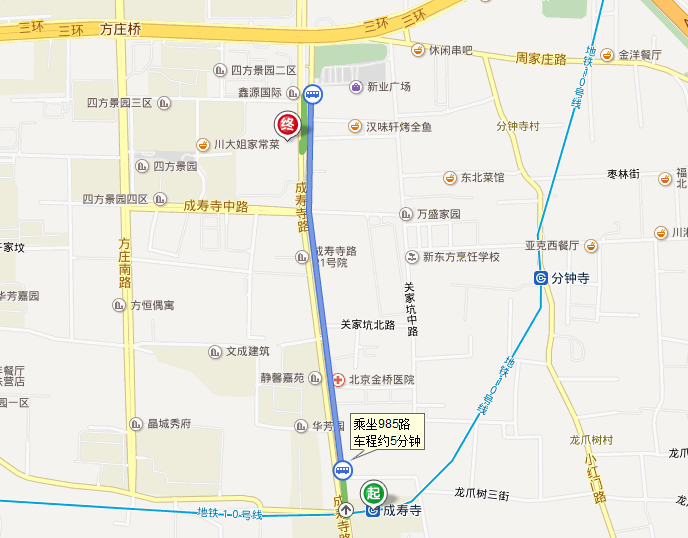 时间时间内容内容授课教师11日9:00-9:15教师培训开班式教师培训开班式11日9:15-9:45培训安排介绍培训安排介绍孙  可11日9:45-12:00面包板板趣味电路10:00—10:45李  响11日9:45-12:00趣味面包板电路课程体验10:45-12:00李  响11日12：00-13:00午餐及午休午餐及午休午餐及午休11日13:30-16:00设计与制作项目规则解读13:00-14:00张中华11日13:30-16:00设计与制作项目技术讲座14:15-16:15张中华12日9:00-12:00智能控制搬运赛规则解读9:00-10:00刘  佳12日9:00-12:00智能机器人循迹赛培训讲解10:00-11:00翟  琨12日9:00-12:00开源单片机课程初探11:00-12:00孙  可12日12:00-13:30午餐及午休午餐及午休午餐及午休12日13:30-16:30创意电子制作赛规则及动手实践创意电子制作赛规则及动手实践张  军13日9:00-12:00开源单片机动手实践开源单片机动手实践肖文鹏13日12:00-13:30午餐及午休午餐及午休午餐及午休13日13:30-15:30慧鱼国际工程挑战赛培训讲解慧鱼国际工程挑战赛培训讲解李  嘉姓名单位职称或职务张  军北京八中特级教师张中华北京市海淀区永泰小学智能控制设计与制作Ａ组裁判长周  扬无线电杂志创意电子制作赛裁判长李  响北京市宣武青少年科学技术馆北京市中小学生电子技术竞赛总裁判长孙  可北京市宣武青少年科学技术馆北京市中小学生智能控制竞赛总裁判长翟  琨北京市宣武青少年科学技术馆北京市中小学生智能控制竞赛项目裁判长刘  佳北京市宣武青少年科学技术馆北京市中小学生智能控制竞赛项目裁判长肖文鹏北京创客空间竞赛顾问单位名称姓  名手 机 号 码邮 箱是否需要提供酒店